«Западная Европа и Киевская Русь в период феодальной раздробленности»                                                       (13 – 15 вв.)Содержание1.Введение                                                                                                 32.Проблема цивилизованного выбора: Северо-Восточная Русь, Новгородская земля, Западно-русские княжества.                                4а.Причины и факторы раздробленности  б.Образование новых государственных центров    -Владимиро – Суздальская земля    -Галицко – Волынское княжество    -Новгородская земляв. Значение периода раздробленности в Русской истории3. Монголо – татарское нашествие.  Отражение агрессии шведско – немецких феодалов на Западе.а. Образование монгольской державыб. «Батыево нахождение» на Русьв. Борьба с западными завоевателями4. Влияние Золотой Орды на развитие средневековой Руси.             215.  Заключение                                                                                         251.ВведениеРассматриваемая в работе тема истории Древней Руси представляется не только интересной, но и весьма актуальной. Последние годы прошли под знаком перемен во многих областях жизни россиян. Изменился образ жизни многих людей, изменилась система жизненных ценностей. Знание истории России, духовных традиций русского народа, весьма важно для повышения национального самосознания россиян. Признаком возрождения нации является и все  возрастающий интерес к историческому прошлому русского народа, к его духовным ценностям.    Время с начала XII до конца XV в. по традиции называют удельным периодом. И действительно, на основе Киевской Руси сложилось примерно 15 княжеств и земель к середине XII в., около 50 княжеств к началу XIII в., примерно 250 -   XIV столетии.Территория Киевского государства сосредоточилась вокруг нескольких политических центров некогда бывших племенными. Во второй половине XI — начале XII в. в пределах Киевской Руси стали образовываться достаточно устойчивые княжества. В результате слияния восточнославянских племён в период Киевской Руси постепенно образовалась древнерусская народность, для которой были характерны известная общность языка, территории и психического склада, проявлявшегося в общности культуры.Древнерусское государство было одним из крупнейших европейских государств. Борьба Руси с набегами кочевников   имела большое значение для безопасности стран как Передней Азии, так и Европы. Широкими были торговые связи Руси. Русь поддерживала политические, торговые и культурные отношения с Чехией, Польшей, Венгрией и Болгарией, имела дипломатические связи с Византией, Германией, Норвегией и Швецией, налаживала также связи с Францией и Англией. О международном значении Руси свидетельствуют династические браки, заключавшиеся русскими князьями. Договоры с Византией хранят ценные свидетельства об общественных отношениях в Киевской Руси и международном ее значении. 
Однако уже в XII в. от древнерусского государства отделился целый ряд княжеств.         Основная цель данной работы заключается в том, чтобы проанализировать значимость периода феодальной раздробленности в истории России. Выявить причины и факторы раздробленности Древней Руси, что повлекло к созданию  новых государственных центров, рассмотреть крупнейшие из этих центров. Какое значение имело сопротивление Руси монголо-татарскому нашествию, отражение агрессии шведско-немецких феодалов с точки зрения всемирной истории. Как повлияло монгольское иго на экономическое и политическое развитие Руси. 2. Проблема цивилизованного выбора: Северо-Восточная Русь,        Новгородская земля, Западно-русские княжества.а. Причины и факторы раздробленности         К середине XI в. Древнерусское государство достигло своего расцвета. Иногда Киевскую Русь называют даже раннефеодальной монархией. С течением времени единого государства, объединенного властью киевского князя, уже не стало. Согласно общепринятой точке зрения с середины XI – начала XII в. Древнерусское государство вступило в новый этап своей истории – эпоху политической  феодальной раздробленности. Политическое дробление – закономерный этап в развитии государственности и феодальных отношений. Его не избежало ни одно раннефеодальное государство Европы. Повсюду в эту эпоху власть монарха была слабой, а функции государства – незначительными. Тенденция к сплочению и централизации государств начала проявляться только в XIII- XV вв.         Политическое дробление государства имело множество объективных причин. Экономическая причина политической раздробленности заключалась, по мнению историков, в господстве натурального хозяйства. Торговые связи в XI- XII вв. были развиты достаточно слабо, и не могли обеспечить экономического единства русских земель. К этому времени некогда могущественная Византийская империя начала приходить в упадок. Византия перестала быть мировым торговым центром, а следовательно, утратил свое значение главный древний путь «из варяг в греки», который долгие века позволял Киевскому государству осуществлять торговые связи.         Другой причиной политического распада были пережитки родоплеменных отношений. Ведь Киевская Русь объединила несколько десятков крупных племенных союзов. Немалую роль сыграли и постоянные набеги кочевников на днепровские земли. Спасаясь от набегов, люди уходили жить в малонаселенные земли, расположенные на северо- востоке Руси. Непрерывная миграция способствовала расширению территории и ослаблению власти киевского князя. На процесс непрерывного дробления страны могло повлиять и  отсутствие в русском феодальном праве понятия майората. Этот принцип, существовавший во многих государствах Западной Европы, предусматривал, что все земельные владения того или иного феодала переходили только к старшему их сыновей. На Руси же земельные владения после смерти князя могли делиться между всеми наследниками.         Одним из важнейших факторов, породивших феодальную раздробленность, большинство современных историков считают развитие крупного частного феодального землевладения. Еще в  XI в. идет процесс «оседания дружинников на землю», появления крупных феодальных вотчин – боярских сел. Князья становились менее подвижными, стремились укрепить свои собственные княжества, а не переходить на новый княжеский стол. Класс феодалов приобретает экономическое и политическое могущество. Наличие большого числа крупных и средних феодальных владений становилось несовместимым с раннефеодальным государством, имевшим огромную территорию и слабый государственный аппарат.Рост населения и соответственно военного потенциала различных областей Руси стал основой для образования ряда суверенных княжеств. Сыграла свою роль в возникновении раздробленности и междукняжеская вражда.Постепенный рост городов, торговли и хозяйственное развитие отдельных земель привели к потере Киевом исторической роли в связи с перемещением торговых путей и появлением новых центров ремесла и торговли, все более независимых от столицы русского государства.Произошло усложнение социальной структуры общества, зарождение дворянства.Наконец, распаду единого государства способствовало отсутствие серьезной внешней угрозы для всей восточнославянской общности. Позднее эта угроза появилась со стороны монголов, но процесс обособления княжеств зашел к тому времени уже слишком далеко.         Реально эти процессы проявились в середине второй половины XI в. Князь Ярослав Мудрый незадолго до смерти (1054) разделил земли между пятью своими сыновьями. Но сделал он это так, что владения сыновей взаимно разделяли друг друга; управлять ими самостоятельно было практически невозможно. Ярослав пытался решить подобным образом сразу две проблемы: с одной стороны, он стремился избежать кровавых усобиц между наследниками, обычно начинавшихся после смерти киевского князя: каждый из сыновей получал земли, которые должны были обеспечить его существование как владетельного князя; с другой стороны, Ярослав надеялся, что его дети будут сообща защищать общерусские интересы, связанные прежде всего с обороной границ. Великий князь не собирался разделять единую Русь на самостоятельные, независимые государства; он рассчитывал лишь, что теперь ею, как единым целым, будет управлять не один человек, а весь княжеский род.         Не вполне ясно, как именно обеспечивалось подчинение разных земель Киеву, как распределялись эти земли между князьями. Описанный еще историками XIX в. принцип постепенного (поочередного) перемещения князей с одного престола на другой был скорее идеальной схемой, чем практически функционировавшим механизмом.         С.М. Соловьев, анализируя политическое устройство Руси после Ярослава Мудрого (1019-1054), пришел к выводу, что подвластные великому князю земли не дробились на отдельные владения, а рассматривались как общее достояние всего рода Ярославичей. Князья получали во временное управление какую- либо часть этого общего владения – тем лучшую, чем «старше» считался тот или иной князь. Старшинство, по замыслу Ярослава, должно было определяться следующим образом: за властвующим киевским великим князем шли все его братья; после их смерти их старшие сыновья наследовали отцовские места в веренице князей, постепенно продвигавшихся от менее престижных престолов к более значимым. При этом на титул великого князя могли претендовать только те князья, чьи отцы успели побывать на столичном княжении. Если же какой-то князь умирал прежде, чем наступала его очередь занять престол в Киеве, то его потомки лишались права на этот престол и княжили где-нибудь в провинции.         Такая система «лествичного восхождения» - «очередной порядок» наследования, была очень далека от совершенства и порождала постоянные распри между братьями и детьми князей (старший сын великого князя мог занять отцовский престол только после смерти всех своих дядьев). Споры о старшинстве между дядьями и племянниками были частым явлением на Руси и в более поздний период, пока в XV в. там не установился порядок передачи власти от отца к сыну.         При каждом удобном случае Ярославичи норовили нарушить очередность – разумеется, с пользой для себя или своих ближайших родственников, союзников. «Лествичная схема» оказалась не жизнеспособной; запутанный порядок наследования был поводом для частых усобиц, а недовольство князей, исключенных из очереди за власть, приводило к тому, что они обращались за помощью к венграм, полякам, половцам.         Таким образом, с 50-х гг. XI в. шел процесс определения границ будущих самостоятельных земель. Киев стал первым среди княжеств- государств. Вскоре другие земли его догнали и даже опередили в своем развитии. Сложилось полтора десятка самостоятельных княжеств и земель, границы которых сформировались в рамках Киевской державы как рубежи уделов, волостей, где правили местные династии.          В результате дробления в качестве самостоятельных выделились княжества, названия которым дали стольные города: Киевское, Черниговское, Переяславское,  Рязанское, Ростово- Суздальское, Смоленское, Галицкое, Волынское, Полоцкое, Турово- Пинское, Новгородская и Псковская земли. В каждой из земель правила своя династия – одна из ветвей Рюриковичей. Новой формой государственно- политической организации стала политическая раздробленность, сменившая раннефеодальную монархию.         В . по инициативе внука Ярослава переяславского князя Владимира Всеволодовича Мономаха в городе Любече собрался съезд князей. На нем был установлен новый принцип организации власти на Руси – «каждый держит да отчину свою». Таким образом, Русская земля перестала быть совокупным владением целого рода. Владения каждой ветви этого рода – отчины – становились ее наследственной собственностью. Это решение закрепляло феодальную раздробленность. Только позже, когда великим князем киевским стал Владимир Мономах (1113-1125), а также при его сыне Мстиславе (1126-1132) государственное единство Руси было на время восстановлено. Русь сохраняла относительное политическое единство.         Начало периода раздробленности (и политической, и феодальной) следует считать с 1132г. Однако готова Русь к распаду была уже давно (не случайно В.О. Ключевский определяет начало «удельного периода», т.е. период самостоятельности русских княжеств, не с 1132г., а с 1054г., когда по завещанию Ярослава Мудрого Русь была поделена между его детьми). С . князья перестали считаться с великим князем киевским как с главой всея Руси.  Распад Древнерусского государства не разрушил сложившуюся древнерусскую народность. Искусствоведы и историки отмечают, что духовная жизнь различных русских земель и княжеств при всем своем многообразии сохраняла общие черты и единство стилей. Росли и строились города – центры вновь возникших удельных княжеств. Развивалась торговля, что привело к возникновению новых путей сообщения. Важнейшие торговые пути проходили от оз. Ильмень и р. Западной Двины к Днепру, от Невы к Волге, Днепр также соединялся с Волжско- Окским междуречьем.               Таким образом, удельный период не следует рассматривать как шаг назад в русской истории. Однако непрекращающийся процесс политического дробления земель, многочисленные княжеские усобицы ослабляли обороноспособность страны перед внешней опасностью. б. Образование новых государственных центров         Некоторыми современными историками термин «феодальная раздробленность» не употребляется для характеристики процессов, происходивших в русских землях в концеXI - началеXII в. Основную причину раздробленности Руси они видят в образовании городов- государств. Суперсоюз во главе с Киевом распался на ряд городов – государств, которые, в свою очередь, стали центрами земель- волостей, возникших на территории прежних племенных союзов. Согласно этим взглядам Русь вступила в период существования автономных общинных союзов, принявших форму городов-государств.            Княжества и земли Руси удельного периода были вполне сложившимися государствами, сопоставимыми по территории с европейскими. Киев, страдавший от набегов кочевников и княжеских усобиц, постепенно утрачивал свое значение. И хотя на протяжении почти всего XII в. на него по традиции продолжали смотреть как на главный город Руси, он фактически превратился в столицу небольшого Киевского княжества, расположенного в Среднем Поднепровье. Наиболее важное значение на рубеже XII – XIII вв. приобретают Владимиро – Суздальское и Галицко- Волынское княжества, а также Новгородская земля, ставшие политическими центрами соответственно Северо- Восточной, Юго- Западной и Северо- Западной Руси. В каждом из них складывается своеобразный политический строй: княжеская монархия во Владимиро – Суздальской земле, княжеско- боярская монархия в Галицко- Волынской и боярская республика в Новгородской.Владимиро (Ростово) – Суздальская земля         Важную роль в политической жизни Руси играла Владимиро – Суздальская земля. На рубеже XII – XIII вв. она охватывала огромные пространства в междуречье Оки и Волги. Эта территория, считается сейчас самым центром России, тысячу лет назад была совсем малозаселенной. С древности здесь жили финно- угорские племена, впоследствии почти полностью ассимилированные славянами. Рост населения Киевской Руси вызвал необходимость освоения новых территорий. В XI – XII вв. южные рубежи государства постоянно подвергались набегам кочевников. В это время и начинается интенсивное передвижение славянских переселенцев в северо- восточный регион. Центром вновь освоенных земель становится г. Ростов.         Основные факторы, повлиявшие на становление богатого и  могущественного княжества:удаленность от степных кочевников на юге;ландшафтные препятствия для легкого проникновения варягов с севера;обладание верховьями водных артерий (Волга, Ока), через которые шли богатые новгородские купеческие караваны; хорошие возможности для экономического развития;значительная эмиграция с юга (приток населения);развитая еще с XI в. сеть городов (Ростов, Суздаль, Муром, Рязань, Ярославль и др.);весьма энергичные и честолюбивые князья, возглавлявшие княжество.Существовала прямая зависимость между географическими особенностями Северо- Восточной Руси и становлением сильной княжеской власти. Этот регион осваивался по инициативе князей. Земли рассматривались как собственность князя, а население, включая бояр, - в качестве его слуг. Вассально – дружинные отношения, характерные для периода Киевской Руси, сменились княжеско- подданическими. В результате в Северо- Восточной Руси сложилась вотчинная система власти. (Приложение 1, схема 1)         Со становлением и развитием Владимиро – Суздальского княжества связаны имена Владимира Мономаха и его сына Юрия Долгорукого (1125-1157), отличавшегося стремлением расширить свою территорию и подчинить Киев (за это получил прозвище Долгорукий). Он захватил Киев и стал великим князем киевским; активно влиял на политику Новгорода Великого. Под влиянием ростово- суздальских князей попали Рязань и Муром. Юрий вел широкое строительство укрепленных городов на границах своего княжества. Под . в летописи впервые упоминается о Москве, выстроенной на месте бывшей усадьбы боярина Кучки, конфискованной Юрием Долгоруковым. Здесь 4 апреля . состоялись переговоры Юрия с черниговским князем Святославом, привезшим Юрию в качестве подарка шкуру барса.         На долю сына и преемника Юрия – Андрея Боголюбского (1157-1174), прозванного так за значительную опору на церковь, выпало объединение русских земель и перенос центра всей русской политической жизни из богатого боярского Ростова сначала в небольшой городок, а затем застроенный с небывалой скоростью Владимир- на- Клязме. Были сооружены неприступные белокаменные ворота, возведен величественный Успенский собор. В загородной резиденции Боголюбово темной июльской ночью . Андрей был убит в результате заговора бояр, во главе которого стояли бояре Кучковичи, бывшие владельцы Москвы.Политику объединения всех русских земель под властью одного князя продолжил сводный брат Андрея – Всеволод Большое Гнездо (1176-1212), прозванный так за свое большое семейство. При нем произошло значительное укрепление  Владимиро – Суздальского княжества, ставшего сильнейшим на Руси и одним из крупнейших феодальных государств в Европе, ядром будущего Московского государства.          Всеволод оказал влияние на политику Новгорода, получил богатый удел на Киевщине, почти полностью распоряжался Рязанским княжеством и т.д. завершив борьбу с боярами, окончательно установил в княжестве монархию. К этому времени опорой княжеской власти все больше становится дворянство. Его составляли служилые, военные, дворовые люди, прислуга, зависевшие от князя и получавшие от него земля во временное пользование, денежно- натуральную плату или право сбора княжеских доходов.         Экономический подъем Владимиро – Суздальского княжества некоторое время продолжался и при сыновьях Всеволода. Однако в начале XIII в. происходит его распад на уделы: Владимирский, Ярославский, Угличский, Переяславский, Юрьевский, Муромский. Княжества Северо- Восточной Руси в XIV-XV вв. стали основой формирования Московского государства.Галицко – Волынское княжествоГалицкое и Волынское княжества образовались на юго- западе Руси. Они занимали северо- восточные склоны Карпат и территорию между Днестром и Прутом. (Приложение 2, схема 2).         Особенности и условия развития:плодородные земли для земледелия и обширные лесные массивы для промысловой деятельности;значительные залежи каменной соли, которую вывозили в соседние страны;удобное географическое положение (соседство с Венгрией, Польшей, Чехией), позволявшее вести активную внешнюю торговлю;находившиеся в относительной безопасности от кочевников земли княжества;наличие влиятельного местного боярства, которое вело борьбу за власть не только между собой, но и с князьями.Галицкое княжество значительно усилилось в правление Ярослава Осмомысла (1153-1187). Его преемнику – волынскому князю Роману Мстиславовичу – в . удалось объединить Волынское и Галицкое княжества. В начале XIII в., после гибели в . Романа Мстиславовича, в княжестве вспыхнула междоусобная война с участием венгров и поляков. Сын Романа – Даниил Галицкий (1221-1264) сломил боярское сопротивление и в ., заняв Киев, сумел объединить юго- западную и Киевскую земли. Однако в том же году Галицко – Волынское княжество было разорено монголо- татарами, а спустя 100 лет эти земли оказались в составе Литвы (Волынь) и Польши (Галич)Новгородская земля   Новгородская земля, занимавшая северо-западную территорию бывшего Древнерусского государства, одна из первых стала выходить из-под власти киевского князя. В конце XI- начале XII в. здесь сложилось своеобразное политическое образование, которое в современной исторической литературе называется феодальной республикой. Сами новгородцы именовали свое государство красиво и торжественно – «Господин Великий Новгород». Новгородские владения простирались от Финского залива на западе до Уральских гор на востоке, от Ледовитого океана на севере до границ современной Тверской и Московской области на юг.         Новгородская земля развивалась по особому пути (Приложение 3, схема 3):находилась далеко от кочевников и не испытывала ужаса их набегов;богатство заключалось в наличии громадного земельного фонда, попавшего в руки местного боярства, выросшего из местной родоплеменной знати;своего хлеба в Новгороде не хватало, но промысловые занятия – охота, рыболовство, солеварение, производство железа, бортничество – получили значительное развитие и давали боярству не малые доходы;возвышению Новгорода способствовало исключительно выгодное географическое положение: город находился на пересечении торговых путей, связывающих Западную Европу с Русью, а через нее – с Востоком и Византией;как в Новгородской, так и позднее в Псковской земле (первоначально входившей в состав Новгорода) сложился социально- политический строй – боярская республика;благоприятный фактор в судьбе Новгорода: он не подвергся сильному монголо-татарскому разграблению, хотя и платил дань. В борьбе за независимость Новгорода особенно прославился Александр Невский (1220-1263), который не только отбил натиск немецко – шведской агрессии (Невская битва, Ледовое побоище), но и проводил гибкую политику, делая уступки Золотой орде и организуя сопротивление наступлению католичества на западе;Новгородская республика была близка к европейскому типу развития, аналогично городам- республикам Ганзейского союза, а также городам- республикам Италии (Венеция, Генуя, Флоренция)Как правило, Новгородом владел тот из князей, кто держал киевский престол. Это позволяло старшему среди Рюриковичей князю контролировать великий путь и доминировать на Руси.         Используя недовольство новгородцев (восстание .), боярство, обладавшее значительной экономической мощью, сумело окончательно победить князя в борьбе за власть. Новгород стал боярской республикой. Фактически власть принадлежала боярству, высшему духовенству и именитому купечеству.         Все высшие исполнительные органы – посадники (главы правительства), тысяцкие (главы городского ополчения и судьи по торговым делам), епископ (глава церкви, распорядитель казны, контролировал внешнюю политику Великого Новгорода) и др. – пополнялись из боярской знати. Вместе с тем высшие должностные лица были выборными. Так, к примеру, во второй половине XII в. новгородцы, как никто в русских землях, стали сами избирать себе духовного пастыря – владыку (архиепископа новгородского).         На этой земле раньше, чем в Европе, проявились реформаторские тенденции по отношению к церкви, предвосхищая европейскую реформацию, и даже атеистические настроения.         Своеобразным было положение князя. Он не обладал полной государственной властью, не наследовал новгородскую землю, а приглашался лишь для исполнения представительских и военных функций.         Любая попытка князя вмешаться во внутренние дела неизбежно заканчивалась его изгнанием (за 200 с небольшим лет князей побывало 58).         Права высшего органа власти принадлежали народному собранию – вече, обладавшему широкими полномочиями:- рассмотрение важнейших вопросов внутренней и внешней политики;- приглашение князя и заключение с ним договора;- избрание важной для Новгорода торговой политики, избрание посадника, судьи по торговым делам и др.         Наряду с общегородским вече существовали «кончанские» (город делился на пять районов- концов, а вся новгородская земля на пять областей- пятин) и «уличанские» (объединявшие жителей улиц) вечевые сходы. Фактическими хозяевами на вече были 300 «золотых поясов» - крупнейшие бояре Новгорода. К XV в. они фактически узурпировали права народного вече.  в. Значение периода раздробленности в Русской историиУ раздробленности, как у любого исторического явления, есть и положительные и отрицательные стороны. Сравним Киевскую Русь с древнерусскими княжествами в XII-XIII вв. Киевская Русь – это развитое Поднепровье и Новгород, окруженный слабонаселенными окраинами. В XII-XIII вв. пропасть между центрами и окраинами исчезает. Окраины превращаются в самостоятельные княжества, которые по уровню хозяйственного, социально- политического и культурного развития превосходят Киевскую Русь. Однако период раздробленности имеет и ряд отрицательных явлений:1) происходил процесс дробления земель. За исключением Великого Новгорода, все княжества дробились на внутренние уделы, число которых век от века росло.С одной стороны, сопротивление удельных князей и бояр сдерживало деспотическое стремление многих старших князей, желавших подчинить жизнь целых княжеств своим личным честолюбивым планам. Но с другой стороны, зачастую удельные князья, поддерживаемые удельным боярством, становились защитниками междоусобиц, пытались завладеть старшим столом. Местная аристократия готовила заговоры, поднимала мятежи;2) велись бесконечные междоусобные войны. Противоречия между старшими и младшими князьями внутри одного княжества, между князьями самостоятельных княжеств часто разрешались путем войны. По подсчетам С.М.Соловьева, с 1055 по . на Руси на 93 мирных года пришлось 80, в которые происходили усобицы.         Страшны были не битвы, а их последствия. Победители выжигали и грабили села и города, а самое главное – захватывали многочисленные полоны, обращали пленников в рабов, переселяли на свои земли. Так, внук Мономаха Изяслав Киевский в . увел из Ростовской земли своего дяди Юрия Долгорукого 7 тыс. человек.3) ослаблялся военный потенциал страны в целом. Несмотря на попытки созыва княжеских съездов, которые поддерживали определенный порядок в раздробленной Руси и смягчали междоусобицы, происходило ослабление военной мощи страны.         Западная Европа относительно безболезненно пережила подобное ввиду отсутствия сильной внешней агрессии. Для Руси в преддверии монголо- татарского нашествия падение обороноспособности оказалось роковым.3. Монголо – татарское нашествие. Отражение агрессии шведско – немецких феодалов на Западе.   а. Образование монгольской державы.     С конца 12 века у монгольских племен, кочевавших в степях Центральной Азии, шел процесс разложения родоплеменного строя и становление раннефеодальных отношений. Здесь начала выделяться родоплеменная знать- нойоны (князи) багатиры (богатыри), окруженные дружинниками- нукерами ( нукер в переводе означает друг). Они захватывали у общин скотоводов- аратов пастбища и стада. Складывается особый тип кочевого феодализма, для которого, как полагает ряд исследователей, характерна феодальная собственность не на землю, а на стада и пастбища. Становление раннеклассового государства происходило здесь, как и обычно, в кровавой междоусобной борьбе между разными племенами и вождями. В ходе этой войны победу одержал Темучин, которому на харале (съезд монгольской знати)  в 1206 году было присвоено почетное звание Чингисхан, точное значение которого пока не установлено. По одному из наиболее крупных племен- татар-  соседние народы часто называли всех монголов этим названием, оно и закрепилось в последствии в русской традиции, хотя большая часть собственно татар была истреблена Чингисханом во время борьбы за власть.   Завоевав часть Сибири, монголы приступили к покорению Китая. Им удалось захватить всю его северную часть, что имело большое значение для дальнейшей завоевательной политики. Именно из Китая монголы вывозили новейшую для того времени военную технику и специалистов. Кроме того, из числа китайцев они получили кадры грамотных и опытных чиновников.   В 1219 году войска Чингисхана вторглись в Среднюю Азию. Они захватили Самарканд, Бухару, Ходжент и многие другие города. Народ оказывал героическое сопротивление, однако феодалы пытались умилостивить захватчиков. так, дядя хорезмшаха Тугай- хан, возглавлявший гарнизон Самарканда, сдался на милость победителя, что не спасло ему жизнь. Сам хорезмшах Мухаммед не смог организовать сопротивление, а его наследник Джелланд- Дин потерпел поражение в битве (1221) и спасся бегством с ничтожными остатками войска.   Вслед за Средней Азией был захвачен Северный Иран, после чего войска Чингисхана совершили грабительский поход в Закавказье. Здесь действовали его полководцы Джебе и Субедей. С юга они пришли в половецкие степи и разгромили половцев. Князья Данил Кобякович и Юрий Кончакович погибли, а хан Котян, тесть князя Мстислава Удалого, обратился к нему за помощью. «Побороните нас. А не поможете нам, мы ныне иссечены будем, а вы наутрие иссечены будите», говорили половцы.   В этом обращении нет ничего удивительного. Отношения между Русью и половцами не были однозначными. Наряду с половецкими набегами на Русь и походами русских князей на половцев между двумя народами существовали оживленные экономические, политические и культурные отношения. Многие из половецких ханов крестились и обрусевали (например, упомянутые выше Юрий Кончакович и Данил Кобякович), некоторые русские князья женились на дочерях половецких ханов- так, половчанкой была жена Юрия Долгорукого. Период начиная с 90-х гг. 12 века был временем полного мира в русско - половецких отношениях: неизвестны в эти годы половецкие походы на Русь, упоминается лишь участие половецких отрядов в междоусобиях русских князей.   Просьба половцев помочь им против опасного врага была принята русскими князями. Битва между русско- половецкими и монгольскими войсками произошла 31 мая 1223 года на реке Калке в Приазовье. Однако не все русские князья, обещавшие участвовать в битве, выставили свои войска, некоторые опаздывали. Князья- участники битвы действовали не дружно. Киевский князь Мстислав Романович вообще стоял со своими войсками в стороне, наблюдая, как изнемогают в бою дружины других князей. Битва закончилась поражением русско- половецких войск, многие князья и дружинники погибли, а победители положили на племенные доски, уселись на них и устроили торжественный пир, наслаждаясь стонами умирающих. В результате этой битвы государство половцев оказалось уничтоженным, а сами половцы вошли в состав государства, созданного монголами.В 1227 году умер Чингисхан, завещавший монголам покорить всю землю вплоть до находящегося на западе «моря франков», или «последнего моря». Главной силой этого завоевательного похода должен был стать улус Джучин старшего сына Чингисхана. В улус каган включил всю землю к западу от реки Яик. Джучи умер незадолго до отца 9ходили слухи, что его отравили по приказу самого Чингисхана). Главой западного улуса стал сын Джучи и внук Чингисхана, Бату- хан (Батый).   В 1229 году войска Батыя вторглись в северные прикаспийские степи, а в 1232 году совершили набег на волжарский булгар, правда, успеха не добились. В 1235 году каган Угедей (третий сын Чингисхана) создавал курултай, на котором было решено начать большой поход в Европу. Сил одного улуса для этого было не достаточно, поэтому на помощь Батыю были направлены войска других внуков Чингисхана. Осенью 1236 года монголы разорили Волжскую Булгарию, весной 1237 года подчинили мордву, башкир. черемисов (мари) и окончательно сломили сопротивление алан и уцелевших еще половцев на Северном Кавказе. После этого остатки половецких кочевий ушли на запад, где вскоре растворились среди народов Юго- Восточной Европы. Монголы теперь безраздельно господствовали к востоку от русских границ. б. «Батыево нахождение» на Русь.    В декабре 1237 года монголы вступили в пределы Рязанского княжества. Батый привел с собой огромное войско. Русские летописи и сочинения европейских путешественников определили его численность в 400 или даже 600 тысяч человек. О 300- тысячном войске писал Н.М. Карамзин. В наше время, однако, доказано, что прокормить такое войско на Северо- Востоке Руси было невозможно. Да и растянулось бы оно по зимним дорогам на сотни верст. Современные исследователи считают, что татар было от 30-40 до 120-140 тысяч. Первые из приведенных цифр, вероятно, занижены.   Какими же оборонительными возможностями располагала Русь? Средневековый бой с использованием холодного оружия требовал высокого мастерства. Главную роль в таком бою играла конная дружина. Пешее городское ополчение выполняло вспомогательные обязанности. Крестьяне же к походам вообще не привлекались. Горожан и феодалов во Владимиро- Суздальской земле едва насчитывалось 100 тысяч. Следовательно, боеспособные мужчин среди них было не более 20-25 тысяч человек. Новгород мог выставить войско в 7-10 тысяч человек. Итак, превосходство монголов было значительным, особенно если учесть распыленность русских сил.   Батый прислал в Рязань посольство, которое потребовало дясятой части во всем: «… в людях, и в князях, и в Конях…» Рязанские князья отвергли его вызывающее требование и послала за помощью к великому князю владимирскому Юрию Всеволодовичу. Помощь, однако, не пришла, поскольку: «Юрьи же сами не поидете, ни послушав князей рязанских мольбы, но сам хоте особь брань створити». Разорив Рязанскую землю, монголы осадили столицу княжества.   После шестидневной осады и жестокого штурма Рязань пала. Захватчики беспощадно расправились с жителями и разрушили город. Лишь небольшому отряду рязанцев удалось отступить и соединиться с суздальской ратью, которая пыталась остановить монголов под Коломной. Сам Юрий остановился во Владимире. В произошедшем близ Коломны сражении русское войско было почти полностью уничтожено.   Правда, и монголы, вероятно, понесли серьезные потери. У них существовало незыблемое правило, что бы не только ханы- чингизиды, но и военачальники, начиная с тысячника, руководили войсками, находясь позади боевых порядков. Они должны были проявлять не удаль, а умение управлять битвой. О личном участии хана в атаке и речи быть не могло. Насколько же ожесточенным и стремительным было сражение, если в нем погиб двоюродный брат Батыя- хан Кулькан!   После победы под Коломной Батый взял и сжег Москву, перебил жителей и пленил сына великого князя Владимира Юрьевича. Попробуем поставить себя на место Юрия Всеволодовича. Как быть?  Монголы приближаются к Владимиру. Ждать врага в столице, положившись на крепость окружавших ее стен? Но они уже взяли не мало городов, стены рано или поздно падут… Выйти в поле, приняв открытый бой? Но у монголов численное преимущество, особенно в коннице…   Нелегкий выбор предстоял князю. В конце концов он решил отступить на реку Сить (к северо- западу от Ярославля). Сюда же двинулись войска его брата Святослава и ростовские и ярославские полки племянников, сыновей Константина. Вероятно, великий князь пытался противопоставить Батыю объединенные силы Владимиро-Суздальской земли.    Возможно, он рассчитывал, что монголы придут к берегам Сити ослабленными после многочисленных кровопролитных штурмов городских стен. Во Владимире князь оставил жену и двух сыновей. Надеялся, что город выстоит? Или хотел вселить уверенность в горожан? Этого уже не узнает никто.   Монголы подошли к Владимиру 3 февраля 1238 года. Уни окружили его частоколом, установили стенобитные машины – «пороки». Уже 6 февраля им удалось проломить дубовые крепостные стены, но защитники отбили натиск. Утром 7 февраля начался решающий штурм. Сквозь рухнувшие во многих местах стены воины Батыя ворвались в город. Уцелевшие жители, духовенство, жена и невестки великого князя пытались укрыться в Успенском соборе, но монголы ворвались туда и всех перебили.   Вслед за взятием Владимира Батый разорил и сжег еще несколько городов Северо-Восточной Руси. Затем его войско разделилось. Часть двинулась в сторону Новгорода и осадила Торжок, а остальные отправились к Сити. Здесь 4 марта 1238 года произошла «сеча зла». Русские были разбиты. Великий князь погиб, Василько Ростовский попал в плен и позже был казнен монголами. Ярослав Всеволодович, по-видимому, не успел присоединиться к войскам старшего брата. Днем позже, 5 марта, пал Торжок, героически сопротивлявшийся до этого две недели.   Завоеватели продолжали поход на Новгород, но, не дойдя до него около ста верст, повернули на юг. Почему Новгород был избавлен от разгрома? Перед нами одна из многочисленных загадок российской истории. Монголы испугались весенней распутицы, которая сделала бы болотистые леса Северо Запада непроходимыми для конницы. К тому времени захватчики понесли большие потери и опасались упорного сопротивления новгородцев. Наконец, в северной Руси монголы убедились, что для их кочевого хозяйства эта земля не пригодна. Жить здесь они не собирались. Силы Руси подорваны, воспрепятствовать походу к «последнему морю» она не могла. Батый уже достиг своих основных целей, терять людей под Новгородом не имело смысла.   На обратном пути, двигаясь широкой облавной цепью, монголы наткнулись на небольшой город Козельск и неожиданно столкнулись с яростным сопротивлением. Город отбивал атаки целых семь недель! Лишь получив подкрепления и стенобитные машины, захватчики овладели Козельском. Не случайно они прозвали его «злым городом».   К лету 1238 года монголы покинули русские земли и вернулись в степи. Северо-Восточная Русь лежала в руинах. Как оценить происшедшее? Был ли разгром неизбежен? Или русские князья допустили непоправимые ошибки? Может быть, Юрий Всеволодович должен был помочь гибнувшим рязанцам? А может быть, наоборот, надо было стиснуть зубы и изматывать врага, оставаясь под защитой крепостей, не позволяя завоевателям решить исход войны и одного сражения? Тогда роковая ошибка- выход на Сить. Спорили, наверное, современники, спорят и до сих пор историки.   Весной следующего года нашествие возобновилось. На сей раз жертвой стала Юго-Западная Русь. В марте 1239 года был разгромлен южный Переяславль. Ранней осенью монголы вторглись в Черниговское княжество. Князь Мстислав Глебович пытался дать бой под стенами города, но потерпел поражение. 18 октября 1239 года Чернигов пал. Монгольский авангард подошел к Киеву. Однако командовавший передовыми силами хан Мунке, пораженный красотой и величием древней столицы, не рискнул ее штурмовать. Он лишь «присла послы свои к Михаилу и ко гражаном, хотя их прельстити». Киевляне, немало наслышанные о цене монгольских посулов, отказались слушать послов. Вскоре князь Михаил, понимая неотвратимость нашествия , бежал в Венгрию. Ненадолго задержался в Киеве и князь Мстислав из Смоленска. Киевом овладел Даниил Галицкий, направивший на берега Днепра своего наместника- воеводу Дмитра.    Осенью 1240 года завоеватели большими силами осадили Киев. Летопись, возможно, с некоторым преувеличением, сообщает, что войско Батыя было столь велико, «небо слышати гласа от скрипения телег его, множества ревения  и ржания, от гласи стад его, и была исполнена Русская земля ратных». Монголы окружили город и вскоре разрушили стены. 6 декабря 1240 года бой развернулся на улицах и площадях Киева. Последние защитники собрались у Десятинной церкви. Но церковные своды обрушились, не выдержав тяжести многочисленных горожан, искавших убежище. Киев пал. Даже победители были восхищены героизмом киевлян. Раненый и попавший в плен воевода Дмитр был помилован ханом «мужьества ради его».   Падение Киева открыло захватчикам путь в Западную Европу. Они овладели Владимиром-Волынским Галичем, разгромили множество городов помельче. лишь крепости Холм и Кременец, расположенные на неприступных скалах, монголы предпочли обойти, торопясь на запад.   Вступив на территорию Западной Европы, они нанесли несколько поражений польским и немецким рыцарям, одержали победу над венграми и в январе 1242 года вторглись в Хорватию и Далмацию, выйдя к побережью Адриатического моря. Казалось, Европа обречена, словно вновь вернулись времена гуннов. Но судьба смилостивилась: весной 1242 года из далекой восточной столицы монголов Карокорума пришла весть о смерти кагана Угедэя.   Батый немедленно повернул назад, стремясь повлиять на выборы нового кагана. Возможно, то была не единственная причина. Батыю могло уже не хватать войска для контроля за всеми завоеванными территориями. Но логика войны все гнала его вперед. А тут подоспело известие о смерти великого хана Угедэя- удачный для Батыя предлог остановить рискованный поход. Европа была спасена. На новый поход на запад у монголов сил уже не нашлось.в. Борьба с западными завоевателями.    В то время как Батый опустошал юго-Западные русские земли, Северо-Восточная Русь столкнулась с новой опасностью, шедшей на этот раз из Прибалтики.   Юго-восточное побережье балтийского моря с древних времен заселили племена угро-финской балтской языковых групп. К первой из них относились эсты, а ко второй- предки современных латышей и литовцев. Они занимались в основном лесными и морскими промыслами. Кое-где уже существовало пашенное земледелие. К 12 веку у жителей Прибалтики выделились родо-племенные вожди, окружившие себя дружинами и установившие господство над определенными территориями. У литовских племен уже началось формирование государства.   Прибалтийские земли давно манили немецких феодалов, которые к тому времени подчинили живших на севере нынешних Польши поморских славян. Вторжение немецких рыцарей в юго-восточную Прибалтику началось после того, как в 1184 году в землях ливов появился католический миссионер монах Мейнард, двумя годами позже возведенный папой римским в сан архиепископа Ливонии. насильственное крещение местных жителей не удалось, и Мейнард бежал, тогда папа организовал в 1198 году крестовый поход против ливов.   В 1200 году крестоносцы во главе с монахом Альбертом захватили устье Западной Двины. В 1201 году Альберт основал крепость Ригу и стал первым рижским архиепископом. Ему был подчинен специально созданный для подчинения Прибалтики рыцарский орден меченосцев. На Руси меченосцев чаще всего именовали ливонским орденом или просто Орденом. Насаждая мечом «истинную веру», крестоносцы не останавливались перед беспощадным истреблением упорствующих язычников.   Население Прибалтики отчаянно сопротивлялось захватчикам, нападало на основанные ими замки и города. Ему помогала Русь, опасавшаяся наступления крестоносцев на свои земли. Однако борьба затруднялась отсутствием единства. Мощь Руси не могла быть полностью использована против Ордена из-за раздоров между Новгородом и суздальскими князьями. литовские князья неоднократно вторгались в Полоцкую землю. Взаимная вражда не раз побуждала литовских и западнорусских князей вступить во временные соглашения с меченосцами.   В 1212 году рыцари подчинила Ливонию и приступили к завоеванию Эстонии, подойдя вплотную к новгородским пределам. Мстислав Удалой в годы своего княжения в Новгороде не раз одерживал победы над ливонскими отрядами. Но, как известно, в 1217 году он перебрался в Галич.   В 1224 году Ярославу Всеволодовичу удалось нанести Ордену поражение под Юрьевом. Два года спустя, в 1226 году, меченосцы были разбиты ополчением литовцев и земгалов. Неудачи заставили Ливонский орден объединиться с более крупным Тевтонским орденом. Этот Орден был создан в 1198 году в Сирии для продолжения крестовых походов в Палестину. Вскоре, однако, попытки отвоевать Гроб Господень были остановлены, и тевтонские рыцари, перебрались в Европу, принялись доказывать свою ревностность в вере более безопасным путем, обращая в католическую веру западно-литовское племя пруссов. В результате «миссионерской» деятельности пруссы были поголовно истреблены, а их земли были заняты немцами.   Объединения Орденов значительно увеличило их мощь и усилило опасность для Новгорода для его все больше обретало самостоятельность «пригорода»-Пскова. Одновременно возросла опасность со стороны шведских и датских рыцарей, овладевших Северной Эстонией.   В 1240 году в устье Невы высадился шведский отряд во главе с одним из родственников короля, носившим титул ярла. В Новгороде тогда княжил сын Ярослава Всеволодовича, 19-летний князь Александр. Появление шведов, по-видимому, было для него неожиданностью. Во всяком случае, в течении 1239 года Александр возводил укрепления на реке Шелони южнее Новгорода, ожидая, видимо, нападения именно с этой стороны, из Литвы, Литву в 1238 году объединил под своей властью энергичный правитель князь Миндовг, незамедлительно начавший борьбу за расширение своих владений.   Получив известие о вторжении шведов, Александр сразу проявил себя решительным и смелым военачальником. Он не стал дожидаться полков своего отца, великого князя Ярослава. Впрочем, на разоренном Северо-Востоке не так и просто было собрать войска. Александр даже не стал поднимать все новгородское ополчение, а с одной дружиной и немногочисленными ратниками-новгородцами выступил в поход и неожиданно напал на шведский лагерь.    В ожесточенном бою шведы были разбиты и бежали. Сам князь встретился на поле боя с шведским предводителем и ранил его в лицо. Новгородский летописец с обычным в подобных случаях преувеличением пишет о врагах, что «множество многа их паде». Думается, более верное представление о масштабах сражения дает сообщаемая летописцем цифра русских потерь- 20 человек. Едва ли есть основание видеть в действиях шведов что-то большее, чем обычный грабительский набег. Однако его успех мог бы открыть дорогу дальнейшим захватнические действиям скандинавов.   Победа Александра предотвратила попытки шведов закрепиться на берегах Невы и Ладожского озера. К имени князя прибавилось почетное прозвище Невский.   Однако опасность сохранялась. В том же, 1240 годе ливонские рыцари овладели важной псковой крепостью Изборском, а затем с помощью измены посадника захватили и Псков. Вряд ли действия шведов и ливонских рыцарей строились по единому плану, согласованному с друг другом и папским престолом. не сговаривались, естественно, крестоносцы и с монголами. Но Руси от этого было не легче- сражаться приходилось со всеми врагами одновременно.   Взяв Псков, войска Ордена вторглись в новгородские владения, построили крепость на месте новгородского укрепленного поселения Копорье. Между тем вскоре после битвы на Неве Александр рассорился с новгородцами и ушел к отцу в Переяславль. Видя усиление немецкой угрозы, вече вновь пригласило его на престол. В 1241 году Александр Невский отбил у немцев Копорье, а затем и Псков, после чего вторгся во владения дерптского епископа. Передовой отряд новгородцев был разбит рыцарями. Узнав об этом, князь стянул свои силы к Чудскому озеру и занял позицию на льду.   5 апреля 1242 года состоялось знаменитое Ледовое побоище. Рыцари, по своему обыкновению, построились узким и глубоким клином-«свиньей». Пехота, состоявшая из зависимых эстов, двигалась внутри конной колонны. Предполагая, что крестоносцы постараются ударить в центр русской позиции, Александр Невский расположил в середине своего войска новгородских пеших ратников, защищенных тяжелыми дощатыми доспехами, а на флангах- конную дружину.   Литовцы потеснили в центре стоявшую пехоту, но в результате оказались окружены русской конницей. Ее флангового удара войска Ордена не выдержали и обратились в бегство. Апрельский лед трескался и проваливался под тяжестью закованных в латы всадников. Многие воины Ордена утонули, другие оказались в плену. Новгородская летопись сообщала, что погибло «чуди без числа, а немец 400, а 50 руками яша (взято в плен)». если учесть, что все эти 450 человек были рыцарями, следует признать ледовое побоище беспрецедентно грандиозным сражением. В самых крупных битвах средневековья погибало, как правило, не более нескольких десятков рыцарей. Однако совершенно очевидно, что в числе «немец 400», павших на льду чудского озера, были не одни рыцари, но так же их оруженосцы и военные слуги. Ведь тевтонский и Литовский ордены вместе насчитывали не много более сотни рыцарей. Немецкая хроника утверждает, что в ледовом побоище пало 25 рыцарей, но эти данные, вероятно, преуменьшены.   Впрочем, значение сражения не определяется числом погибших. В результате победы Александра Невского на Чудском озере Орден вынужден был прислать в Новгород послов и отказаться от агрессивных замыслов по отношению к землям Руси. Победа над крестоносцами имела и иное значение: она наложила предел попыткам навязать Руси католицизм. Если учесть, что монголы, отличавшиеся веротерпимостью, не вмешивались в религиозную жизнь русских, становилось понятно, что православная церковь особенно остро воспринимала западную опасность. Александр Невский выступил как защитник православия. В его «Житии» впервые была сформулирована идея религиозного противостояния православной руси католическому Западу. Это во многом и сделало его одним из главных героев русской национальной истории.4. Влияние Золотой Орды на развитие средневековой Руси.После Батыева нашествия Русь стала страной вассальной по отношению к Золотой Орде. Золотой Ордой на Руси называли улус Джучи. Это было мощное государство, созданное монгольскими ханами. Оно охватывало огромную территорию, включая земли волжских болгар, Половецкую степь, Крым, Западную Сибирь, Приуралье, Хорезм. Столицей этого государства был Сарай, или Сарай-Бату, основанный Батыем неподалеку от нынешней Астрахани. Русские люди называли жителей Золотой орды ордынцами или татарами.   Русские земли не вошли в состав Золотой Орды. Они попали в вассальскую зависимость от нее. В 1242 году в северо-восточные княжества были отправлены послы, потребовавшие от русских князей явиться к Батыю с изъявлением покорности.   В 1243 году в Сарай был вынужден поехать владимиро-суздальский князь Ярослав Всеволодович. Батый, встретивший Ярослава «с великой честью», назначил его старшим из князей. Следом за Ярославом на поклон к хану потянулись и другие князья. На Руси продолжали действовать древнерусские традиции наследования княжеств, но ордынская власть поставила их под свой контроль. Князья должны были ездить в Орду для подтверждения своих прав. Каждому князю выдавался ярлык- особая ханская грамота на княжеские владения. Самым привлекательным был ярлык на великое владимировское княжение, так как теперь не киевский, а владимирский князь имел право на старшинство. Политический центр Руси переместился из разоренного Киева во Владимир. Сюда же в 1299 году перенес свою резиденцию митрополит.    Поездки русских князей в Золотую Орду не только сопровождались унижением, но не редко заканчивались их смертью. Так князь Михаил Всеволодович Черниговский, княживший в Киевеве во времена Батыева нашествия, был в Орде казнен, как сообщает его житие, из-за отказа выполнить языческий обряд очищения: пройдя между двумя огнями. В Орду за ярлыком ездил и галицкий князь Даниил Романович. Неудачной оказалась поездка Ярослава Всеволодовича в далекий Каракарум- он был там отравлен (1246). За первые 100 лет монгольского владычества по приказанию ханов в орде было убито более 10 русских князей. После того как князь получал ярлык, в его княжество приезжал ордынский посол, в присутствии которого происходило торжественное возведение князя на престол. Великие князья владимирские совершили торжественный обряд посажения на великокняжеский стол в Успенском соборе Владимира при обязательном присутствии ханских послов. Эта процедура символизировала подчинение русских правителей ханской власти.   Ордынские ханы хоть и сохранили сложившиеся на Руси порядки управления государством, но постоянно вмешивались в них. Они могли произвольно изменить границы княжеств, препятствуя усилению того или иного князя, разжигали соперничество и распри между русскими князями. Нередко ханы посылали свои войска в помощь одному русскому князю, боровшегося против другого.   В русские города были посланы ханские наместники-баскаки, которые, опираясь на вооруженные отряды, следили, чтобы население сохраняло покорность монгольским ханам, исправно платило дань. Самый главный «великий баскак» имел резиденцию во Владимире. Он следил за деятельностью владимирского князя, обеспечивал сбор дани и проводил набор воинов в ордынскую армию.   Самой тяжелой повинностью для всех слоев русского населения были ежегодные платежи Орде, называвшиеся на Руси выходом или ордынской данью. Например, в 1246 году итальянский путешественник Плано Картини засвидетельствовал, как один из монгольских баскаков, пересчитывал жителей, обязав каждого ежегодно сдавать 1 медвежью шкуру, 1 шкурку бобра, 1 шкурку соболя, 1 шкурку хорька, 1 шкурку черной лисицы. «И всякий, кто не даст этого,- добавлял итальянский путешественник,- должен быть отведен к татарам и обращен в их раба».   В 1257-1259 годах монгольские чиновники- численники- провели на Руси перепись населения. После этого взимание дани приобрело повсеместный и регулярный характер. Кроме регулярной дани, с населения русских княжеств взимались и внеочередные платежи. Русским людям необходимо было принимать, кормить и содержать многочисленных ордынских послов с их свитами.   Сбор дани сопровождался грабежом и насилием, уводом людей в рабство, От дани освобождалось только духовенство, которое завоеватели стремилось использовать для укрепления своей власти.   Еще одной тяжелой повинностью, наложенной победителями на население русских княжеств, была обязанность поставлять воинов в монголо-татарские войска, принимать участие в их военных походах. Во второй половине 13 века русские полки в составе ордынского войска участвовали в сражениях против Венгрии, Польши, народов Северного Кавказа, Византии.   Если же русское население высказывало непокорность ордынскому владычеству, отказывалось выплачивать дань, то ордынские ханы отправляли на Русь свои отряды. Они жестоко расправлялись не только с непокорными, но со всеми русскими землями, лежавшими на их пути. тем не менее полностью сломить волю народа к сопротивлению монголам не удалось.   Народные массы сопротивлялись ордынской политике угнетения. Сильные волнения произошли в Новгородской земле. В 1257 году, когда там начали брать дань, новгородцы отказались от ее уплаты. Однако Александр Невский, который считал невозможным открытое столкновение с Ордой, жестко расправился с восставшими. Впрочем, новгородцы продолжали сопротивление. Они отказывались «давать в число», записываться при переписи. Их негодование вызвало так же то обстоятельство, что бояре «творяху…собо легко, а меньшим зло». Положить меньших людей в число только в 1259 году. Но в 1262 году по всем городам русской земли, в частности в Ростове, в Суздале, в Ярославле, В Устюге Великом, во Владимире, прошли народные восстания, многие сборщики дани- баскаки и купцы-мусульмане, которым баскаки передавали сбор дани на откуп, были убиты. Напуганные народным движением, ордынцы решили передать значительную часть сбора дани удельным русским князьям. Таким образом, народное движение заставило Орду пойти если не на полную отмену баскачества, то, по крайне мере на его ограничение.   Усилению ига способствовала политика многих представителей княжеской верхушки. В наступивших после смерти Александра Невского в 1263 году междоусобиях его сыновей и родственников главным аргументом стал суд хана. Князья доносили друг на друга в Орду и использовали ордынскую рать для взаимной борьбы. Так в в 1280 году князь Алексей Александрович  «многие дары дяде и великим князем ордыским, и всех наполни богатством, и уговори уласка всех, и изпроси себе княжение великое Владимирское у царя под братом своим старейшим, великим князем Дмитрием Александровичем», и с ордынской ратью пришел на Русь. Однако он не долго держал княжение в своих руках, Дмитрию Александровичу удалось вернуть себе первенство. Но в 1292 году Андрей вместе с другими князьями донес в Орду на Дмитрия Александровича, что он утаивает дань. Хан Тохта отправил на Русь своего брата Дюденю. «Дюденева рать» вместе с князьями «взяша Владимир, и церковь Володимерскую разграбища, и сосуды священныя вся поимеша, и Суздаль, и Юрьев, и Переславль, Дмитров, Москву, Коломну, Можаевск, Углече поле, всех градов взяша 14, и всю землю пусту съетвориша». Таких сообщений встречается в летописях очень много.   Последствия нашествия были очень тяжелыми. Прежде всего резко сократилось население страны. Папский посол Плано Карпини, проезжавший в Монголию через южнорусские земли в 1246 году, писал: «Когда мы ехали через их землю, мы находили бесчисленные головы и кости мертвых людей, лежавших на полях». Множество людей было убито, не меньше было уведено в рабство. Многие города были уничтожены. Например, столицей Рязанского княжества теперь оказался город Переяславль Рязанский. Разрушенную Рязань не удалось восстановить. Ныне на ее месте- поросшее кустарником городище, где были проведены черезвычайно интересные раскопки, и село Старая Рязань. Запустел Киев, в котором осталось не более 200 домов. Археологами неподалеку от Бердичева обнаружено так называемое Райковецкое городище: город, полностью уничтоженный во времена Батыева нашествия. Там одновременно погибли все жители. Жизнь на месте этого города более не возродилась. По подсчетам археологов, из известных по раскопкам 74 городов Руси 12013 веков были разорены Батыем, причем в 14 жизнь не возобновилась, а 15 превратились в села.   Разные категории населения несли потери в разной степени. Видимо, крестьянское население пострадало меньше: в некоторые находившиеся в густых лесах села и деревни неприятели могли даже не попасть. Горожане гибли чаще: неприятель сжигал города, убивал многих людей, уводил их в рабство. Много гибло князей и дружинников- профессиональных воинов. Смерть многих дружинников привела, судя по всему, к замедлению темпов социального развития. Как уже отмечалось выше, в Северо-Восточной Руси во второй половине 12 века только начали возникать боярские села. Физическое истребление профессиональных воинов-феодалов привело к тому, что этот процесс остановился, и светское феодальное землевладение начало возникать заново уже после нашествия.   Нашествие нанесло тяжелый удар развитию производственных сил, впервую очередь в городе. Преемственность в серневековом ремесле осуществлялось путем передачи производственных секретов от отца к сыну, от мастера к ученику. Гибель многих ремесленников и увод в Орду остальных оборвал эту цепочку. Поэтому после нашествия утратились многие производственные навыки, исчезают целые ремесленные профессии. Если до нашествия русское стеклоделия знало десятки и даже сотни рецептов изготовления художественного стекла; то после нашествия стеклянные изделия стали грубее, а число применяемых рецептов сократилось во много раз. Разучились изготавливать стеклянную столовую посуду и оконные стекла. На несколько десятилетий прекратилось каменное строительство.   Пострадали международные торговые связи Руси. Были перерезаны важнейшие торговые пути, экономический упадок испытали многие страны, бывшие постоянными торговыми партнерами Руси (например, Средняя Азия). Нашествие также привело к гибели многих культурных ценностей. При сожжении городов, главных культурных центров, оказались уничтоженными многочисленные памятники письменности, выдающиеся произведения искусства.   Вместе с тем нашествие, несмотря на тот огромный урон, который оно нанесло Русской земле, могло затормозить, но не изменить характер социальных отношений на Руси. Кочевники-монголы не могли поставить перед собой задачи включения Русской земли, земледельческой страны, в свою империю. Речь шла только о подчинении, о получении дани. А потому сам характер внутренних отношений оставался в значительной степени не затронутым завоевателями. Именно поэтому захватчики с самого начала стали опираться в порабощенной стране на феодальные верхи, готовые в обмен на сохранение своих привилегий служить завоевателям.   В результате ордынского владычества изменился и характер княжеской власти. Русские князья часто бывали в Орде и видели, что хан обладает огромной властью, никто не имеет права перечить ему. И в этом князья видели источник могущества Золотой Орды. Вернувшись домой они старались усилить свою власть, тем более что сделать это сейчас было значительно проще. Жители княжеств были сами заинтересованы в том, чтобы был сильный правитель, который мог бы защитить их от татарских набегов.  Вечевые традиции постепенно сходили на нет. Эти политические перемены происходили еще и потому, что наиболее древние и развитые города – ростов, Суздаль, Владимир – пришли в упадок, уступив первенство новым центрам – Твери, Москве, Нижнему Новгороду, которые стали столицами самостоятельных княжеств уже при ордынском владычестве.   Батыево нашествие положило неизгладимый рубеж в истории Руси, поделив ее на две эпохи – до «Бытыева нахождения» и после него, домонгольскую Русь и Русь под владычеством монголов. Именно с этого времени началось отставание Руси от ряда европейских стран. Если там продолжался хозяйственный и культурный прогресс, возводились прекрасный сооружения, создавались культурные шедевры, не за горами была эпоха Возрождения, то Русь лежала, и еще довольно долго, в руинах.   Ордынское иго на Руси сыграло, несомненно, отрицательную роль. Это признает подавляющее большинство ученых-историков, публицистов, литераторов. Хотя и в прошлом, и в нынешних столетиях высказывались мнения о том,  что иноземное владычество оказало и положительное воздействие на развитие Руси – укрепление там государственного порядка, ослабление княжеских усобиц, заведение ямской гоньбы. Конечно, почти двух с половиной вековое господство ордынцев привело, помимо прочего, к обоюдным заимствованиям – в хозяйстве, быту, языке и прочем.   Таким образом, ордынское владычество оказало большое влияние на все стороны русской жизни. Оно способствовало началу экономического отставания Руси от Западной Европы, привело к изменению характера власти. Но при этом было положено начало культурным контактам и взаимообогащению народов Руси и Орды.5. Заключение          На основе проделанной работы  проанализированы причины и факторы раздробленности Древней Руси, что повлекло к  образованию новых государственных центров, проведен обзор крупнейших из этих центров и рассмотрена значимость этого периода в истории России.Данный период являлся важной предпосылкой для становления единого и целостного государства.         Феодальная раздробленность на Руси  явилась  закономерным итогом экономического и политического развития раннефеодального общества.    Складывание в  Древнерусском государстве крупного землевладения - вотчин -  в  условиях  господства  натурального  хозяйства неизбежно  делало  их  вполне  самостоятельными производственными комплексами,  экономические связи которых ограничивались ближайшей округой.    Процесс наступления феодальной раздробленности был объективно неизбежен. Он дал возможность более прочному утверждению на Руси  развивающейся  системы  феодальных отношений.  С этой точки зрения можно говорить  об  исторической  прогрессивности этого этапа  русской  истории,  в  рамках развития экономики и культуры.Приложение 1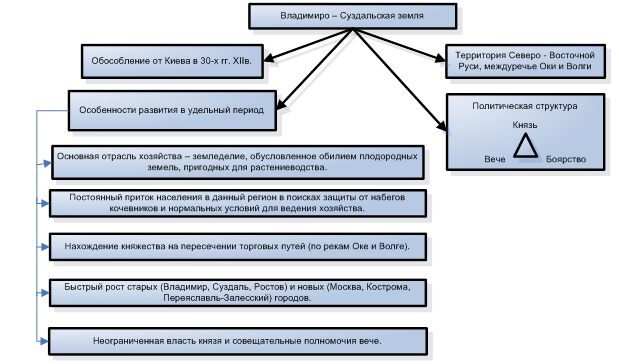 Схема 1                                                                                              Приложение 2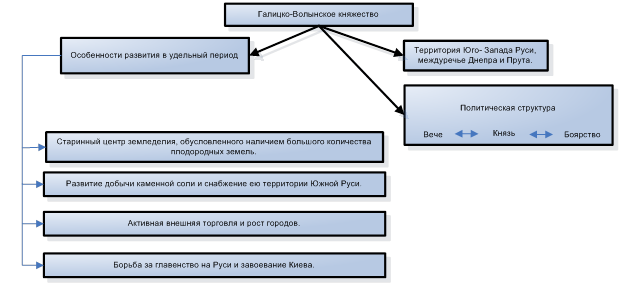 Схема 2                                                                                             Приложение 3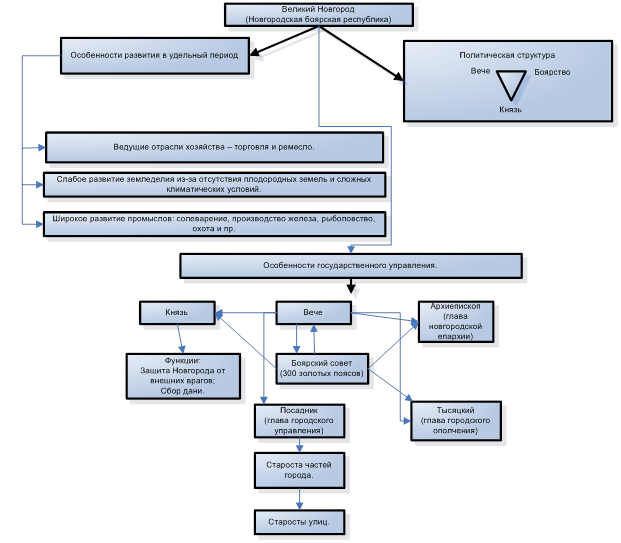 Схема 3 Используемая литература:                                                                       1. Кириллов В.В. История России: учебное пособие для вузов – М.: Юрайт, 2007.2. Куликов В.И. История государственного управления в России: учебное пособие для вузов – М.: Мастерство, 2001.3. Деревянко А.П., Шабельникова Н.А. История России: учебное пособие – М.: Проспект, 2007.4. Орлов А.С., Георгиев В.А., Георгиева Н.Г., Сивохина Т.А. История России: учебник – М.: Проспект, 2001.5.  Полевой П.Н. История России – М.: АСТ Москва, 2006.    6. Павленко Н.И. История СССР с древнейших времен до 1861 года – М.: Просвещение 1989.7. Кацва Л.А. История России 8-15 вв. – М.: Мирос-Аргус 1995.